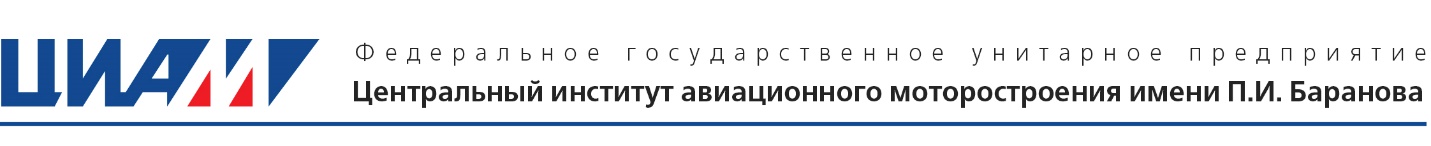 Расписание занятий в аспирантуре на 2019-2020 учебный годПонедельник – 1 курс1. Иностранный язык (английский) – 1 группа, с 11 ноября    доцент кафедры иностранных языков «МГТУ им. Н.Э. Баумана» Дикова О.Д.,    900-1200 , ауд. № 3013    Математическое моделирование, программирование и программные комплексы     в задачах прикладной аэродинамики и прочности – 2 группа, с 11 ноября    д.ф.-м.н. Мышенков Е.В.     1030-1200 , компьютерный класс отделения 7002. Теория и эксплуатационные характеристики ГТД, с 2 декабря    д.т.н., проф. Полев А.С., к.т.н., с.н.с. Дрыгин А.С., д.т.н., с.н.с. Ланшин А.И.    1300-1445, ауд. 30133.  История и философия науки     к.ф.н., доцент кафедры философии «МГТУ им. Н.Э. Баумана»     1300-1600, ауд. 3013, с 11 ноября     1500-1800, ауд. 3013, с 2 декабряСреда – 2 курс1. Основы теории вероятностей, с 9 декабря    д.т.н. Каримбаев Т.Д.    900-1030 , ауд. № 30132. Методы математической физики в приложениях к рабочему процессу в     авиационных и ракетных двигателях, с 13 ноября    к.т.н. Александров В.Ю.    1030-1200 , ауд. № 30133. Моделирование физических процессов в ВРД, с 13 ноября    д.ф.-м.н., проф. Иванов М.Я.    1300-1430 , ауд. № 30134. Педагогика и психология, с 13 ноября    к.ф.-м.н., доцент кафедры социологии «МГТУ им. Н.Э. Баумана» Попова Т.В.    1430-1600 , ауд. № 3013Четверг – 1 курс1. Иностранный язык (английский) – 2 группа, с 14 ноября    доцент кафедры иностранных языков «МГТУ им. Н.Э. Баумана» Дикова О.Д.,    900-1200 , ауд. № 3013    Математическое моделирование, программирование и программные комплексы     в задачах прикладной аэродинамики и прочности – 1 группа, с 14 ноября    д.ф.-м.н. Мышенков Е.В.    1030-1200 , компьютерный класс отделения 700Четверг – 1 и 2 курс, специальность 01.02.06 «Динамика, прочность машин, приборов, аппаратуры»2. Строительная механика турбомашин, с 14 ноября    д.т.н., проф. Темис Ю.М.    1300-1430 , ауд. № 3013    Прочностная надежность ГТД, с 19 декабря    д.т.н. Ножницкий Ю.А.    1300-1430 , ауд. № 3013    Вопросы динамики и колебаний применительно к турбомашинам, с 27 февраля    к.т.н. Иванов И.И.    1300-1430 , ауд. № 3013    Механика композиционных материалов, с 26 марта    д.т.н. Каримбаев Т.Д.    1300-1430 , ауд. № 3013Четверг – 1 и 2 курс, специальность 01.02.05 «Механика жидкости, газа и плазмы» и 01.04.14 «Теплофизика и теоретическая теплотехника»2. Теория турбулентности, с 14 ноября    к.т.н. Кукшинов Н.В.    1300-1430 , ауд. № 3014    Численные методы, с 16 января    д.ф.-м.н. Мышенков Е.В.     1300-1430 , ауд. № 3014    Входные и выходные устройства ВРД, с 27 февраля    д.ф.-м.н. Мышенков Е.В.     1300-1430 , ауд. № 3014